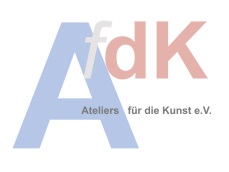 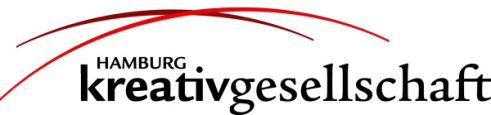 Bedarfsermittlung für Flächen in der SpeicherstadtDer Verein Ateliers für die Kunst e.V. (AfdK) und die Hamburg Kreativ Gesellschaft mbH suchen Künstler und  Akteure der Kreativwirtschaft, die sich für Arbeitsflächen in der Speicherstadt im Speicherblock M27/28 (Am Sandtorkai 27, 20457 Hamburg) interessieren und führen zu diesem Zweck eine Bedarfsermittlung durch. Künstler und Akteure der Kreativwirtschaft sind eingeladen, im Rahmen dieser Umfrage Ihren Raumbedarf zu benennen. Formal für Bewerbungen ausgeschrieben werden die Flächen dann voraussichtlich im Juni 2015.                                                                                                                                                          Sollten Sie sich für Flächen interessieren, bitten wir Sie, unter den vorgegebenen Alternativen das für Ihren Arbeitsbedarf zutreffende auszuwählen und das ausgefüllte Formular bis zum 7. März 2014 an die Kreativ Gesellschaft zurückzuschicken.Gern halten wir alle, die sich an der Umfrage beteiligen, über den Fortgang des Projektes auf dem Laufenden und bedanken uns für Ihre Mitarbeit.KontaktdatenVorname, Nameggf. Institution, EinrichtungE-Mail-AdresseAnschriftTelefon/ MobilSparte  Architektur			  Bildende Kunst    Darstellende Kunst    		  Design	  Film/Neue Medien   	  	  Foto   Literatur			  Musik	  Presse/Kommunikation	  Software/Games 	  Werbung			 Sonstiges:Größe und Unterteilung des benötigten Arbeitsraumsa) Sind Sie bereit, sich den Boden mit anderen Nutzern zu teilen?                                              (Hinweis: Aufgrund der Tatsache, dass keine raumhohen Wände innerhalb der Böden gezogen werden können, ist Privatheit nur begrenzt gegeben.)  Ja				Neinb) Wieviel Quadratmeter möchten Sie anmieten?                                              	m²(Hinweis: Die Böden verfügen über je 670m² und sind im gegenwärtigen Zustand nicht unterteilt.                             Die Unterteilung und der Größenzuschnitt der Flächen erfolgt erst in Abstimmung mit den künftigen Nutzern und muss von ihnen auf eigene Kosten durchgeführt werden. Die Kosten für die Gemeinschaftsflächen müssen anteilig durch die Nutzer getragen werden.)c) Werden Sie die Fläche alleine oder mit anderen Personen nutzen? Falls Sie die Fläche mit anderen Personen nutzen: wie viele Arbeitsplätze werden auf dieser Fläche entstehen?d) Sind Sie bereit, einem Verein (oder einer anderen Trägerstruktur)  beizutreten, um eine Teilfläche anmieten zu können?                                                                                                                            (Hinweis: Die kleinste Mieteinheit ist ein Boden. Untervermietungen an einen Zusammenschluss von Nutzern (z.B. Verein) sind jedoch möglich. Gruppenbildungsprozesse (z.B. Vereinsgründungen) werden bei Bedarf vom AfdK e.V. und der Hamburg Kreativ Gesellschaft organisiert und moderiert.)  Ja			  Neine) Haben Sie Interesse, in einem zu gründenden Verein (oder einer anderen Trägerstruktur)  eine verantwortliche Rolle zu übernehmen (z.B. als Vorstand)?                                               Ja			  Eventuell 				 NeinPräferierte Lage des Arbeitsraums im Speicher M27/28 Erdgeschoss, 9€/m²				4. Boden, 5,33€/m²  1. Boden, 5,33€/m²				5. Boden, 5,33€/m²  2. Boden, 5,33€/m² 				6. Boden, 5,33€/m²	 3. Boden, 5,33€/m² 				Obergeschoss, 7€/m²Hinweis: Sämtliche Preise verstehen sich inkl. der gesetzlichen MwSt., zzgl. Betriebskosten in Höhe von 2,50€/qm, inkl. MwSt. SonstigesBitte schicken Sie das ausgefüllte Formular per Mail oder per Post bis spätestens 7.3.2014 an:Hamburg Kreativgesellschaft mbHKirsten BätzingHongkongstr. 5 / 3. Boden
20457 HamburgTel. +49 – 40 – 879 798 611
Fax. +49 – 40 – 879 798 6 20
Email kirsten.baetzing@kreativgesellschaft.org www.kreativgesellschaft.orgDatenschutzinformation: Ihre Daten werden nur für den angegebenen Zweck gespeichert. Eine Weitergabe an Dritte erfolgt nicht. Mit der Absendung erklären sich die Benutzer_innen mit der Übermittlung einverstanden. 